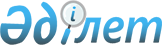 О внесении изменений в решение Денисовского районного маслихата от 28 февраля 2014 года № 22 "Об утверждении Правил проведения раздельных сходов местного сообщества и количественного состава представителей жителей сел для участия в сходе местного сообщества Комаровского сельского округа Денисовского района Костанайской области"
					
			Утративший силу
			
			
		
					Решение маслихата Денисовского района Костанайской области от 30 ноября 2017 года № 135. Зарегистрировано Департаментом юстиции Костанайской области 27 декабря 2017 года № 7428. Утратило силу решением маслихата Денисовского района Костанайской области от 31 октября 2019 года № 76
      Сноска. Утратило силу решением маслихата Денисовского района Костанайской области от 31.10.2019 № 76 (вводится в действие по истечении десяти календарных дней после дня его первого официального опубликования).
      В соответствии с подпунктом 15) пункта 1 статьи 6 Закона Республики Казахстан от 23 января 2001 года "О местном государственном управлении и самоуправлении в Республике Казахстан" и постановлением Правительства Республики Казахстан от 18 октября 2013 года № 1106 "Об утверждении Типовых правил проведения раздельных сходов местного сообщества" Денисовский районный маслихат РЕШИЛ:
      1. Внести в решение Денисовского районного маслихата от 28 февраля 2014 года № 22 "Об утверждении Правил проведения раздельных сходов местного сообщества и количественного состава представителей жителей сел для участия в сходе местного сообщества Комаровского сельского округа Денисовского района Костанайской области" (зарегистрировано в Реестре государственной регистрации нормативных правовых актов под № 4550, опубликовано 25 апреля 2014 года в информационно-правовой системе "Әділет") следующие изменения:
      заголовок указанного решения на русском языке изложить в новой редакции, заголовок на государственном языке не изменяется:
      "Об утверждении Правил проведения раздельных сходов местного сообщества и количественного состава представителей жителей села для участия в сходе местного сообщества Комаровского сельского округа Денисовского района Костанайской области";
      Правила проведения раздельных сходов местного сообщества Комаровского сельского округа Денисовского района Костанайской области, утвержденные указанным решением, изложить в новой редакции согласно приложению 1 к настоящему решению; 
      приложение к указанному решению изложить в новой редакции согласно приложению 2 к настоящему решению.
      2. Настоящее решение вводится в действие по истечении десяти календарных дней после дня его первого официального опубликования.
      СОГЛАСОВАНО
      Аким Комаровского сельского
      округа Денисовского района
      Костанайской области
      _________________ Г. Сарина Правила проведения раздельных сходов местного сообщества Комаровского сельского округа Денисовского района Костанайской области 1. Общее положение
      1. Настоящие Правила проведения раздельных сходов местного сообщества Комаровского сельского округа Денисовского района Костанайской области разработаны в соответствии с пунктом 6 статьи 39-3 Закона Республики Казахстан от 23 января 2001 года "О местном государственном управлении и самоуправлении в Республике Казахстан", постановлением Правительства Республики Казахстан от 18 октября 2013 года № 1106 "Об утверждении Типовых правил проведения раздельных сходов местного сообщества" и устанавливают порядок проведения раздельных сходов местного сообщества жителей села Комаровского сельского округа.
      2. Раздельный сход местного сообщества жителей села (далее – раздельный сход) на территории Комаровского сельского округа созывается и проводится с целью избрания представителей для участия в сходе местного сообщества. 2. Порядок проведения раздельных сходов
      3. Раздельный сход созывается акимом Комаровского сельского округа.
      Проведение раздельного схода допускается при наличии положительного решения акима Денисовского района на проведение схода местного сообщества.
      4. О времени, месте созыва раздельных сходов и обсуждаемых вопросах население местного сообщества оповещается не позднее, чем за десять календарных дней до дня его проведения через средства массовой информации или иными способами.
      5. Проведение раздельного схода в пределах села Комаровского сельского округа организуется акимом Комаровского сельского округа.
      6. Перед открытием раздельного схода проводится регистрация присутствующих жителей села Комаровского сельского округа, имеющих право в нем участвовать.
      7. Раздельный сход открывается акимом Комаровского сельского округа или уполномоченным им лицом.
      Председателем раздельного схода является аким Комаровского сельского округа или уполномоченное им лицо.
      Для оформления протокола раздельного схода открытым голосованием избирается секретарь.
      8. Кандидатуры представителей жителей села Комаровского сельского округа для участия в сходе местного сообщества выдвигаются участниками раздельного схода в соответствии с количественным составом утвержденным Денисовским районным маслихатом.
      Количество представителей жителей села Комаровского сельского округа для участия в сходе местного сообщества определяется на основе принципа равного представительства.
      9. Голосование проводится открытым способом, персонально по каждой кандидатуре. Избранными считаются кандидаты, набравшие наибольшие голоса участников раздельного схода.
      10. На раздельном сходе ведется протокол, который подписывается председателем и секретарем и передается в аппарат акима Комаровского сельского округа. Количественный состав представителей жителей села для участия в сходе местного сообщества Комаровского сельского округа Денисовского района Костанайской области
					© 2012. РГП на ПХВ «Институт законодательства и правовой информации Республики Казахстан» Министерства юстиции Республики Казахстан
				
      Председатель внеочередной
сессии районного маслихата

К. Амантаева

      Секретарь Денисовского
районного маслихата

А. Мурзабаев
Приложение 1
к решению маслихата
от 30 ноября 2017 года № 135Утверждены
решением маслихата
от 28 февраля 2014 года № 22Приложение 2
к решению маслихата
от 30 ноября 2017 года № 135Приложение
к решению маслихата
от 28 февраля 2014 года № 22
Наименование населенного пункта
Количество представителей жителей села Комаровского сельского округа Денисовского района Костанайской области (человек)
Для жителей села Комаровка Комаровского сельского округа Денисовского района Костанайской области
41